                                                      Pass It On. 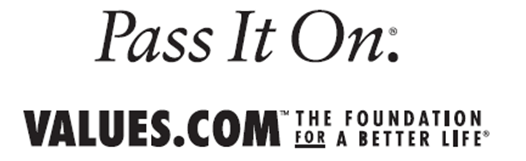 